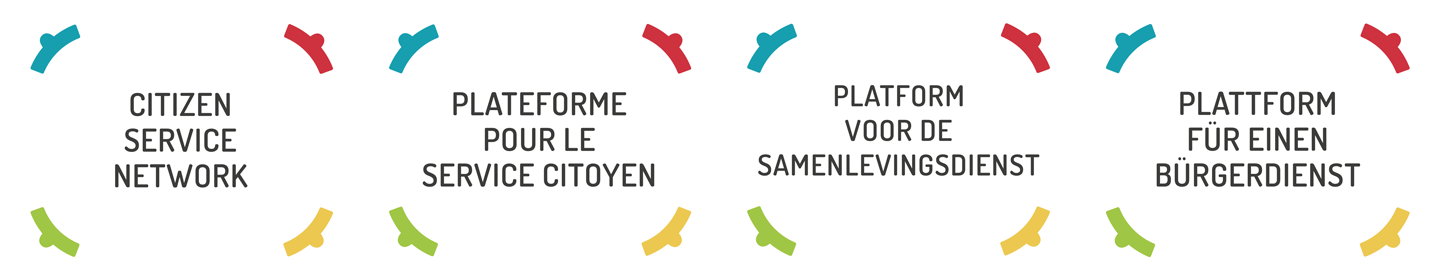 Vacature Verantwoordelijke voor de jongerenwerving in Vlaanderen
Voltijds (of 4/5de), met vast contractOver de organisatieEen warme maatschappij. Zorg voor zichzelf. Zorg voor mekaar. Zorg voor de natuur. Dat is wat jongeren tijdens een Samenlevingsdienst met elkaar verbindt. Net als in onze buurlanden kunnen jongeren tussen 18 en 25 jaar ook in België een Samenlevingsdienst doen. Gedurende 6 maanden zetten ze zich als vrijwilliger in voor een maatschappelijk project. Ook krijgen ze uiteenlopende vormingen in groep én nemen ze de tijd om richting te geven aan hun toekomst. Het aanbieden van een Samenlevingsdienst aan jongeren is enkel mogelijk dankzij het geloof en de medewerking van tal van partners en gastorganisaties. De vzw Platform voor de Samenlevingdienst (www.samenlevingsdienst.be) verenigt organisaties die zuurstof en groeikansen willen geven aan jongeren en ervoor ijveren dat er voor elk talent een plaats is in onze maatschappij. Vanuit vijf sattelietkantoren in België maken we jongeren warm voor De Samenlevingsdienst en ontwikkelen we een netwerk aan partners in die regio. Om in Vlaanderen de Samenlevingsdienst aan zoveel mogelijk jongeren aan te bieden is het Platform voor de Samenlevingsdienst op zoek naar een gedreven medewerker voor de jongerenwerving.
MissieDe taak van de Verantwoordelijke voor jongerenwerving bestaat erin jongeren tussen 18 en 25 jaar te rekruteren om deel te nemen aan de Samenlevingsdienst. Hij/zij/die werkt onder de verantwoordelijkheid van de Coördinator van de Mobilisatie. De verantwoordelijke werkt nauw samen met de operationele leiding, die hem/haar/hun het materiaal en de ondersteuning biedt, nodig voor een goede coördinatie van de acties. Hij/zij/die werkt ook in overleg met de Partnerschapsverantwoordelijke die voor de uitbreiding van het aantal projecten voor jongeren in Samenlevingsdienst zorgt. De Verantwoordelijke voor Jongerenwerving richt zich op alle instanties die informatie over de Samenlevingsdienst kunnen doorgeven aan jongeren tussen 18 en 25 jaar. Deze instanties kunnen dit doen door de informatie rechtstreeks met de jongeren te delen of door de informatie bekend te maken op plaatsen waar die samenkomen (evenementen, beurzen, festivals...). Dit kan in het bijzonder ook door eerstelijnswerkers te mobiliseren. De verantwoordelijke smeedt partnerschappen met de belangrijkste organisaties in het onderwijs en het jeugdwerk, in de hulpverlening (CGG, CAW,…) en de (arbeids)trajectbegeleiding (VDAB, OCMW,…).Praktisch – De verantwoordelijke voor Jongerenwerving: inventariseert en structureert de contacten die het Platform op nationaal, gewestelijk en lokaal niveau onderhoudt en identificeert de organisaties die met jongeren kunnen communiceren over de Samenlevingsdienst; identificeert met prioriteit de fysieke (beurzen, scholen, oriëntatieavonden in universiteiten, e.d.) en virtuele plekken (sites van de partners, studiesites, enz.) waar hij/zij/die voor de zichtbaarheid of een aanwezigheid van de Samenlevingsdienst kan zorgen; organiseert informatiesessies en bezorgt onze partners de nodige kennis en informatie om te kunnen communiceren over de Samenlevingsdienst, volgens een actieplan dat samen met de Coördinator van Vlaanderen en de Communicatie-afdeling is uitgewerkt; zorgt voor de follow-up van de contacten die door de medewerkers op het terrein worden gelegd (Coördinatoren, Partnerschapsverantwoordelijken, met name belast met de gemeentecampagne) en bezorgt de partners de nodige communicatie-instrumenten. zorgt voor de opvolging van de communicatieacties bij de jongeren in het kader van de campagne die in alle gemeenten van het grondgebied wordt gevoerd (https://www.mijngemeentevoordesamenlevingsdienst.be/, met name niveau 2 met betrekking tot het inlichten van de bevolking en dus van de jongeren). verzorgt zelf bepaalde informatiesessies, hetzij rechtstreeks voor de jongeren, hetzij voor de partners.Profiel Je hebt een perfecte beheersing van het Nederlands en kennis van het Frans;Je hebt minimaal een bachelordiploma, bij voorkeur in een sociale richting en/of ervaring in de sociale sector. Ervaring in de jeugsector is een pluspunt.Je hebt ervaring in het uitbouwen van een professioneel netwerk;Je beschikt over goede communicatieve vaardigheden, zowel mondeling als schriftelijk en je kan vlot communiceren met een groep;Je kan vlot overweg met digitale tools en sociale netwerken;Je geeft blijk van organisatietalent, structuur, betrouwbaarheid en autonomie in een flexibele en dynamische werkcontext;Je staat achter de waarden van de vzw en je toont actieve interesse in het project van de algemene invoering van de samenlevingsdienst in België (www.samenlevingsdienst.be);Je handelt integer.Vereiste kwaliteitenJe kunt uitstekend in team werken, maar ook zelfstandig;Je kan synthetiseren bij het opstellen van analyses en rapporten;Je hebt goede relationele vaardigheden; Je hebt zin voor initiatief en bent creatief;Je gaat georganiseerd, rigoureus en precies te werk;Je beschikt over een kritische en constructieve geest;Je bent ruimdenkend en hebt voeling met de interculturele dimensie;Je bent bereid je te verplaatsen om talrijke partnerschappen te bezoeken;AanbodEen uitdagende en maatschappelijk relevante job in een gedreven team;Kantoor gelegen in Leuven (met frequente verplaatsingen)Voltijds (of 4/5e) contract van onbepaalde duur;Loon volgens huidige barema’s van PC 329.02 (schaal 4.1 of 4.2 ifv diploma), maaltijdcheques van 8 €/werkdagExtra verlof tussen Kerst en Nieuwjaar; Opleidingsdagen om jezelf verder te ontwikkelenGlijdende werktijden;Mogelijkheden tot thuiswerk;Terugbetaling woon-werkverkeer.>> Stuur je CV en motivatiebrief naar jobs@samenlevingsdienst.be met als onderwerp “Verantwoordelijke jongerenwerving” naar mevrouw Marie Van Durme, HR-verantwoordelijke.>> Alleen geselecteerde kandidaten worden op de hoogte gesteld van de data voor de proeven.